Publicado en Barcelona el 02/12/2020 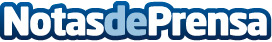 Llega Save Autónomos by AXA, el seguro que  complementa las prestaciones de los autónomos•	Seguro de vida, accidentes e incapacidad que complementa las prestaciones de la Seguridad SocialDatos de contacto:Comunicación Save Autónomos932388080Nota de prensa publicada en: https://www.notasdeprensa.es/llega-save-autonomos-by-axa-el-seguro-que Categorias: Internacional Emprendedores E-Commerce Seguros http://www.notasdeprensa.es